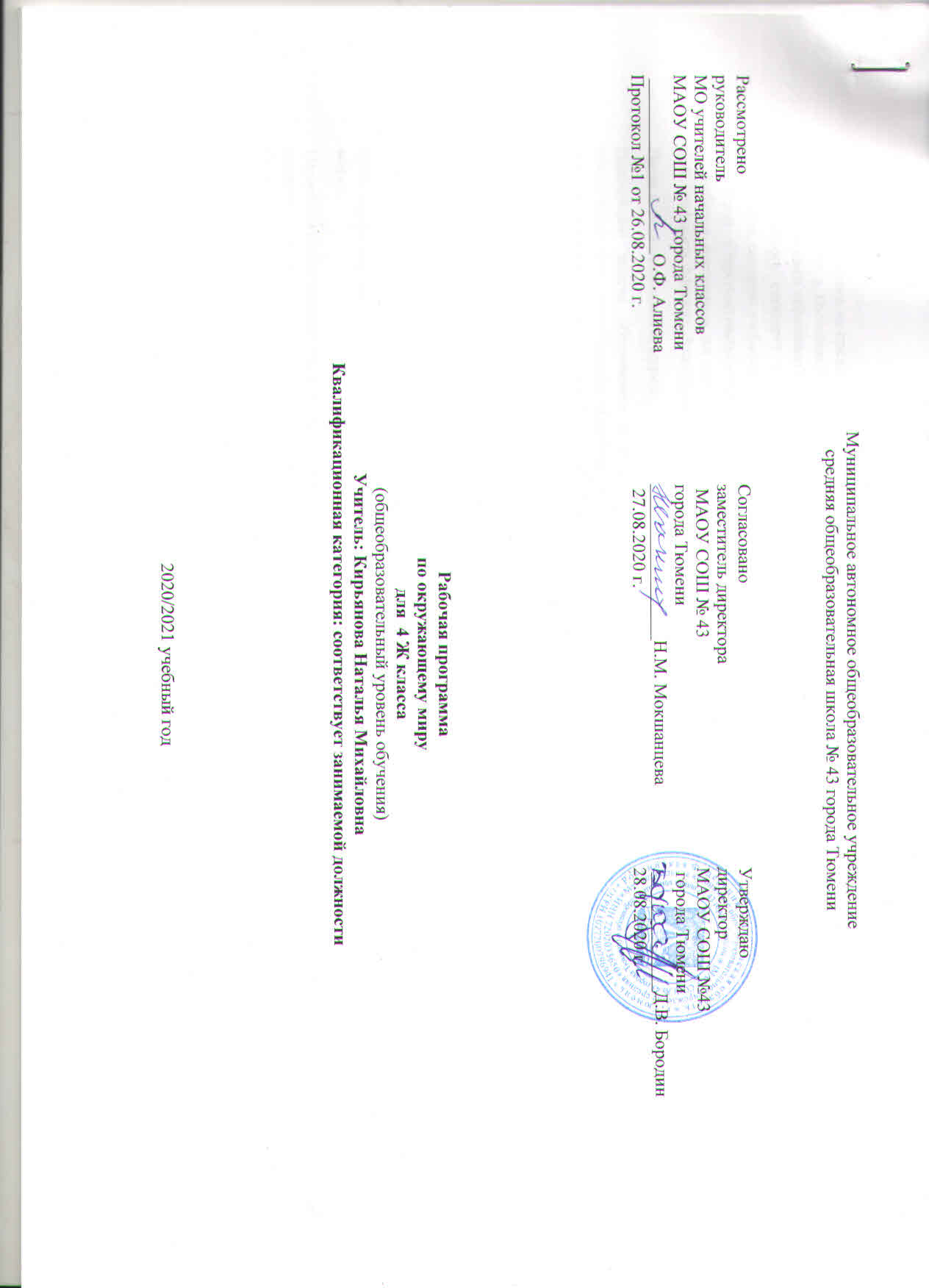 Пояснительная записка     Рабочая программа по предмету «Окружающий мир» для 4 класса составлена на основе федерального закона от 29.12.2012г № 273 – ФЗ «Об образовании в Российской Федерации» в соответствии с требованиями Федерального государственного образовательного стандарта начального общего образования (приказ от 06.10.2009г. № 373 «Об утверждении и введении в действие федерального государственного образовательного стандарта начального общего образования), на основе основной образовательной программы начального общего образования, согласно учебному плану МАОУ СОШ №43 города Тюмени на 2020 – 2021 учебный год, с использованием методического комплекта  «Перспективная начальная школа» для 4 класса.      Рабочая программа по окружающему миру составлена на основе авторской программы О.Н. Федотова, Г.В. Трафимова, С.А.Трафимов. Москва, Академкнига/Учебник, 2013 год.Цели и задачипредмета, курсаВажнейшие задачи образования в начальной школе (формирование предметных и универсальных способов действий, обеспечивающих возможность продолжения образования в основной школе; воспитание умения учиться – способности к самоорганизации с целью решения учебных задач; индивидуальный прогресс в основных сферах личностного развития – эмоциональной, познавательной, саморегуляции) реализуются в процессе обучения всем предметам. Однако каждый из них имеет свою специфику.Ядром рационального постижения мира всегда была система наук, изучение которой составляет основу школьных программ в основной и старшей школе, как по числу предметов, так и по числу часов. Предмет «Окружающий мир» на базе умений, полученных на уроках чтения, русского языка и математики, приучает детей к целостному постижению окружающего мира, готовит их к освоению основ знаний в основной школе, а в отношении развития личности, её воспитания играет не меньшую, если не большую роль по сравнению с остальными предметами.Предмет «Окружающий мир» - это основы естественных и социальных наук.Цель курса окружающего мира в начальной школе – осмысление личного опыта и приучение детей к рациональному постижению мира.Несистематизированные отрывочные знания можно использовать лишь для той цели, для которой они предназначены. В современном быстро меняющемся мире перед человеком встаёт множество неожиданных, новых задач, к которым невозможно подготовиться заранее. В неожиданной ситуации может быть полезна целостная система знаний, а ещё в большей степени – сформированное умение постоянно систематизировать приобретаемую информацию и обнаруживать новые связи и отношения. Наука – это образцовый пример системы знаний, построенный на рациональной основе.Знакомство с началами наук даёт ученику ключ к осмыслению личного опыта, позволяя сделать явления окружающего мира понятными, знакомыми и предсказуемыми. Предмет «Окружающий мир» создаёт фундамент значительной части предметов основной школы: физики, химии, биологии, географии, обществознанию, истории. Это первый и единственный предмет в школе, рисующий картину природных и общественных явлений. В дальнейшем этот материал будет изучаться на различных предметах. Поэтому именно в рамках данного предмета удаётся решать проблемы, например, экологического образования и воспитания.Специфика осмысления опыта современным ребёнком состоит в том, что его опыт необычайно широк, но в значительной степени виртуален, то есть получен не путём непосредственного общения с окружающим миром, а опосредованно, через средства массовой информации и прежде всего телевидение. Роль виртуального опыта в дальнейшем будет только возрастать за счёт широкого распространения компьютера, Интернета.Телевидение не ориентировано на систематическое детское образование, хотя и становится главным «окном» в окружающий мир. Поэтому, не имея возможности противостоять негативным влияниям виртуального опыта, школа должна по возможности его использовать для образовательных целей и организовать освоение виртуального мира школьниками. Поэтому роль предмета «Окружающий мир» весьма велика и возникает необходимость расширения его содержания, поскольку этот предмет должен давать ответы на разнообразные запросы детского опыта, в том числе и виртуального.Осмысление личного опыта важно ещё и потому, что вводит в мир ученика ценностную шкалу, без которой невозможно формирование никаких целевых установок. Предмет «Окружающий мир» также помогает ученику в формировании личностного восприятия, эмоционального, оценочного отношения к этому миру.Основные содержательные линии предмета «Окружающий мир» определены стандартами начального общего образования второго поколения и представлены в программе тремя содержательными блоками: «Человек и природа», «Человек и общество» «Правила безопасной жизни».Общая характеристика учебного предмета, курсаСпецифика предмета «Окружающий мир» состоит в том, что он имеет ярко выраженный интегрированный характер, соединяющий в равной мере природоведческие, исторические, обществоведческие и другие знания, что даёт возможность ознакомить учащихся с некоторыми доступными для их понимания положениями естественных и социально-гуманитарных наук. Интегрированный характер самого курса, а также реализация межпредметных связей с литературным чтением, русским языком, математикой, технологией в УМК «Перспективная начальная школа» обеспечивают в полной мере формирование у детей целостной картины мира, осознание места человека в этом мире, определение своего места в ближайшем окружении, в общении с людьми, обществом и природой.Курс начального образования по окружающему миру ориентирован на ознакомление обучающихся с некоторыми элементарными способами изучения природы и общества методами наблюдения и постановки опытов, на выявление и понимание причинно-следственных связей в мире, окружающем ребёнка, с привлечением многообразного материала о природе и культуре родного края.С внедрением стандартов второго поколения важнейшей задачей образования в начальной школе становится формирование универсальных (метапредметных) и предметных способов действий, обеспечивающих возможность продолжения образования в основной школе. Эта задача решается в ходе образовательного процесса всеми образовательными областями, каждая из которых имеет свою специфику.Цель изучения курса «Окружающий мир» в начальной школе - формирование исходных представлений о природных и социальных объектах и явлениях, как компонентов единого мира; практико-ориентированных знаний о природе, человеке, обществе; метапредметных способов действий (личностных, познавательных, коммуникативных, регулятивных).Описание места учебного предмета, курсаВ соответствии с федеральным базисным учебным планом курс «Окружающий мир» изучается в 4 классе по два часа в неделю. Общий объём учебного времени составляет 68 часов.Особое место занимают экскурсии и практические работы. Их необходимый минимум определён по каждому разделу программы. Экскурсии включают наблюдения, практические работы: наблюдения, опыты, измерения, работу с готовыми моделями, самостоятельное создание несложных моделей.Описание ценностных ориентиров содержания учебного предметаЦенность жизни – признание человеческой жизни и существования живого в природе в целом как величайшей ценности, как основы для подлинного экологического сознания.Ценность природы основывается на общечеловеческой ценности жизни, на осознании себя частью природного мира - частью живой и неживой природы. Любовь к природе означает, прежде всего бережное отношение к ней как к среде обитания и выживания человека, а также переживание чувства красоты, гармонии, её совершенства, сохранение и приумножение её богатства.Ценность человека как разумного существа, стремящегося к добру и самосовершенствованию, важность и необходимость соблюдения здорового образа жизни в единстве его составляющих: физическом, психическом и социально-нравственном здоровье.Ценность добра – направленность человека на развитие и сохранение жизни, через сострадание и милосердие как проявление высшей человеческой способности - любви.Ценность истины – это ценность научного познания как части культуры человечества, разума, понимания сущности бытия, мироздания.Ценность семьи как первой и самой значимой для развития ребёнка социальной и образовательной среды, обеспечивающей преемственность культурных традиций народов России от поколения к поколению и тем самым жизнеспособность российского общества.Ценность труда и творчества как естественного условия человеческой жизни, состояния нормального человеческого существования.Ценность свободы как свободы выбора человеком своих мыслей и поступков, но свободы, естественно ограниченной нормами, правилами, законами общества, членом которого всегда по всей социальной сути является человек.Ценность социальной солидарности как признание прав и свобод человека, обладание чувствами справедливости, милосердия, чести, достоинства по отношению к себе и к другим людям.Ценность гражданственности – осознание человеком себя как члена общества, народа, представителя страны и государства.Ценность патриотизма - одно из проявлений духовной зрелости человека, выражающееся в любви к России, народу, малой родине, в осознанном желании служить Отечеству.Ценность человечества - осознание человеком себя как части мирового сообщества, для существования и прогресса которого необходимы мир, сотрудничество народов и уважение к многообразию их культур.Личностные, метапредметные и предметные результаты освоения конкретного учебного предмета, курсаНа первой ступени школьного обучения в ходе освоения предметного содержания обеспечиваются условия для достижения обучающимися следующих личностных, метапредметных и предметных результатов.Личностные результаты.Развитие ценностно – смысловой ориентацией обучающихся; умение соотносить поступки и события с принятыми этическими принципами, умение выделить нравственный аспект поведения, ориентация в социальных ролях и межличностных отношенияхПредмет, окружающий мир способствует осмыслению личностных универсальных действий, в результате которых у выпускника начальной школы должны быть сформированы:мотивы, выражающие его потребность в социально значимой и социально оцениваемой деятельности;ценностно-смысловая ориентация (осознание ценности природы и необходимости нести за нее ответственность; понимание необходимости соблюдать правила экологического поведения в быту и на природе; стремление к сохранению и укреплению своего здоровья);базовые историко-культурные представления и гражданская идентичность (осознание себя гражданином России, жителем своего края; желание ориентироваться в важнейших для страны событиях и видеть свое место в них);любовь к Родине, выраженная в интересе к ее природе, культуре, истории, вероисповеданиям, в желании участвовать в делах и событиях по охране природных и культурных памятников;базовые нравственно-этические ценности (уважение к чувствам верующих людей, пиетет к культовым сооружениям; учет нравственных позиций других людей);учебно-познавательный интерес к учебному предмету, информационным источникам, способам постановки опытов, наблюдений; устойчивый учебно-познавательный интерес к новым знаниям, выраженный в преобладании учебно-познавательных мотивов и предпочтения социального способа оценки успешности учения.Метапредметные результаты.Регулятивные УУД.Обеспечение обучающимися организации своей учебной деятельности. К ним относятся: целеполагание, планирование, осуществление учебных действий, прогнозирование, контроль, коррекция, оценка и саморегуляция. Система заданий, ориентирующая младшего школьника на проверку правильности выполнения задания по правилу, алгоритму, с помощью таблицы, инструментов, рисунков и т.д. позволит ученику научится или получить возможность научиться контролировать свою деятельность по ходу или результатам выполнения задания.Познавательные УУД.Ученик научится или получит возможность научиться:* Различать (узнавать изученные объекты и явления живой и неживой  природы; проводить простейшую классификацию изученных объектов природы на основе их существенных признаков, составлять таблицы;* Описывать на основе иллюстрации или предложенного плана изученные объекты и явления живой и неживой природы, выделять их основные существенные признаки, выделять новое;* Проводить несложные наблюдения и ставить опыты, используя простейшее лабораторное оборудование и измерительные приборы, следовать инструкциям и правилам при проведении экспериментов, делать выводы на основании полученных результатов;* Использовать словарь учебника (словари УМК), определители (гербарии) растений, дополнительный материал в Интернете в процессе изучения нового материала или при составлении плана рассказа, доклада, презентации;* Использовать при выполнении задания иллюстративный материал учебника или план, иллюстрирующий последовательность сменяющих друг друга событий, как этапы постановки опытов или выполнения задания;* Использовать готовые модели (условные знаки, глобус, план, план-карту, карту) для наблюдений, объяснения явлений природы, выявления признаков и свойств объектов;* Обнаруживать простейшие взаимосвязи между живой и неживой природой, использовать их для объяснения бережного отношения к природе (осознать ценность природы и необходимость нести ответственность за её сохранение);* Определять характер взаимоотношений человека с природой, находить примеры влияния этих отношений на природные объекты, на здоровье и безопасность человека (соблюдать правила экологического поведения в быту);* Использовать знания о строении и функционировании организма человека для сохранения и укрепления своего здоровья; осознанно выполнять режим дня, оказывать первую помощь при несложных несчастных случаях;* Работать с картой;* Различать государственную символику РФ, символику городов России, описывать достопримечательности городов и своего края;* Различать прошлое, настоящее и будущее, соотносить изученные исторические события с датами, конкретную дату с веком; находить место изученных событий на ленте времени;* Используя дополнительные источники информации находить факты, относящиеся к образу жизни, обычаям и верованиям наших предков;* Оценивать характер взаимоотношений людей в различных социальных группах (школьный коллектив, семья, общество);* Соблюдать правила личной безопасности и безопасности окружающих понимать необходимость здорового образа жизни;* Воспитывать пиетет к культовым сооружениям и уважение к чувства верующих людей;* Проявлять уважение и готовность выполнять совместно установленные договорённости и правила;Коммуникативные УУД.Ученик научится или получит возможность научиться взаимодействовать (сотрудничать) с соседом по парте, в группе; обеспечивать социальную компетентность и учет позиции других людей, партнёров по общению или деятельности; умение слушать и вступать в диалог; участвовать в коллективном обсуждении проблем; интегрироваться в группу сверстников и строить продуктивное взаимодействие и сотрудничество со сверстниками и взрослыми. К коммуникативным действиям относятся: инициативное сотрудничество, планирование учебного сотрудничества, взаимодействие, управление коммуникацией.Предметными результатами изучения курса «Окружающий мир», необходимыми для дальнейшего образования в области естественнонаучных и социальных дисциплин, являются:* усвоение первоначальных сведений о сущности и особенностях объектов, процессов и явлений, характерных для природной и социальной действительности (доступных для осознания младшими школьниками);* сформированность умения наблюдать, исследовать явления и объекты окружающего мира, выделять характерные особенности природных объектов и характеризовать факты и события культуры, истории общества, религии;* сформированность умения работать с информацией, представленной в разных формах (текст, рисунок, таблица, диаграмма, определитель, схема, интернет);* сформированность умения осуществлять информативный поиск в словарях справочниках, картах, определителях (в том числе на электронных носителях), в интернете для выполнения учебного задания или для практических целей;* способность использовать готовые модели (глобус, карта, план, план-карта, схемы маршрутов) и их условные обозначения для поиска необходимой информации и объяснения социальных и природных явлений;* способность использовать готовые модели и другие источники информации (расписания поездов, самолетов, пассажирских автобусов, схемы экскурсионных маршрутов) для поиска и использования необходимой информации в быту.* умение составлять список используемой литературы и интернет-адресов;* способность сотрудничать и проявлять познавательную инициативу в учебном сотрудничестве, учитывая позицию партнера (сверстника, взрослого) при общении и взаимодействии, допуская возможность существования у партнера другой точки зрения, в том числе не совпадающей с его собственной точкой зрения;* способность выступать то в роли обучаемого, то в роли обучающего (консультант, экспериментатор, докладчик, председатель заседания школьного клуба «Мы и окружающий мир»).Планируемые результаты освоения учебного предмета, курсаЛичностными результатами изучения курса «Окружающий мир» в 4 – м классе является формирование следующих умений:Оценивать жизненные ситуации (поступки людей) с точки зрения общепринятых норм и ценностей: учиться отделять поступки от самого человека.Объяснять с позиции общечеловеческих нравственных ценностей, почему конкретные простые поступки можно оценить как хорошие или плохие.Самостоятельно определять и высказывать самые простые общие для всех людей правила поведения (основы общечеловеческих нравственных ценностей).В предложенных ситуациях, опираясь на общие для всех правила поведения, делать выбор, какой поступок совершить.Метапредметными результатами изучения курса «Окружающий мир» в 4-м классе является формирование следующих универсальных учебных действий:Регулятивные УУД:Самостоятельно формулировать цели урока после предварительного обсуждения.Совместно с учителем обнаруживать и формулировать учебную проблему.Составлять план решения проблемы (задачи) совместно с учителем.Работая по плану, сверять свои действия с целью и, при необходимости, исправлять ошибки с помощью учителя.В диалоге с учителем вырабатывать критерии оценки и определять степень успешности выполнения своей работы и работы всех, исходя из имеющихся критериев.Познавательные УУД:Ориентироваться в своей системе знаний: самостоятельно предполагать, какая информация нужна для решения учебной задачи в один шаг.Отбирать необходимые для решения учебной задачи источники информации среди предложенных учителем словарей, энциклопедий, справочников.Добывать новые знания: извлекать информацию, представленную в разных формах (текст, таблица, схема, иллюстрация и др.).Перерабатывать полученную информацию: сравнивать и группировать факты и явления; определять причины явлений, событий.Перерабатывать полученную информацию: делать выводы на основе обобщения знаний.Преобразовывать информацию из одной формы в другую: составлять простой план учебно-научного текста.Преобразовывать информацию из одной формы в другую: представлять информацию в виде текста, таблицы, схемы.Коммуникативные УУД:Доносить свою позицию до других: оформлять свои мысли в устной и письменной речи с учётом своих учебных и жизненных речевых ситуаций.Доносить свою позицию до других: высказывать свою точку зрения и пытаться её обосновать, приводя аргументы.Слушать других, пытаться принимать другую точку зрения, быть готовым изменить свою точку зрения.Читать вслух и про себя тексты учебников и при этом: вести «диалог с автором» (прогнозировать будущее чтение; ставить вопросы к тексту и искать ответы; проверять себя); отделять новое от известного; выделять главное; составлять план.Договариваться с людьми: выполняя различные роли в группе, сотрудничать в совместном решении проблемы (задачи).Учиться уважительно относиться к позиции другого, пытаться договариваться.Предметными результатами изучения курса «Окружающий мир» в 4-м классе является формирование следующих умений:объяснять роль основных органов и систем органов в организме человека;применять знания о своём организме в жизни (для составления режима дня, правил поведения и т.д.);называть основные свойства воздуха как газа, воды как жидкости и полезных ископаемых как твёрдых тел;объяснять, как человек использует свойства воздуха, воды, важнейших полезных ископаемых;объяснять, в чём главное отличие человека от животных;находить противоречия между природой и хозяйством человека, предлагать способы их устранения.оценивать, что полезно для здоровья, а что вредно;доказывать необходимость бережного отношения к живым организмам.по поведению людей узнавать, какие они испытывают эмоции (переживания), какие у них черты характера;отличать друг от друга разные эпохи (времена) в истории человечества;объяснять различия между людьми современного человечества: отличать граждан разных государств; национальность человека от его расы; верующих разных религий и атеистов.объяснять, какие интересы объединяют тебя с твоими родственниками, друзьями, земляками, гражданами твоей страны, что объединяет всех людей на Земле в одно человечество;замечать и объяснять, какие поступки людей противоречат человеческой совести, правилам поведения (морали и праву), правам человека и правам ребёнка. Предлагать, что ты сам можешь сделать для исправления видимых нарушений.Содержание учебного предмета, курсаЧеловек и природа (40ч)Общее представление о вселенной, Солнечной системе, размерах Земли по сравнению с размером Солнца. Одно из теоретических предположений ученых о возникновении Солнца. Планеты Солнечной системы (название, расположение на орбитах по отношению к Солнцу). Вращение Земли вокруг своей оси как причина смены дня и ночи. Вращение Земли вокруг Солнца как причина смены времен года.Природные зоны России: общее представление, расположение на карте природных зон России, основные природные зоны (ледяная зона, зона тундры, зона лесов, зона степей, зона пустынь, зона субтропиков). Горные области. Климат природных зон, растительный и животный мир, особенности труда и быта людей, влияние человека на природу. Положительное и отрицательное влияние деятельности человека на природу.Соблюдение экологических правил поведения во время прогулок в лес, в парк, на луг (охрана поверхности земли от уплотнения почвы и разрушения лесной подстилки, от загрязнения поверхности земли полиэтиленовыми пакетами, пластиковыми бутылками, осколками стекла).Родной край-часть великой России. Карта родного края. Полезные ископаемые. Поверхность и водоемы родного края. Растительный и животный мир края. Заповедные места. Посильное участие в охране природы родного края. Московское время, часовые пояса.Общее представление о строении тела человека. Система органов: органы чувств, опорно-двигательная, пищеварительная, дыхательная, кровеносная, нервная. Роль органов чувств в жизнедеятельности организма. Гигиена систем органов.Человек и общество (24ч)Наша родина - Россия. Российская Федерация. Государственная символика Российской Федерации: Государственный герб России, Государственный флаг России, Государственный гимн России. Конституция- Основной закон Российской Федерации. Права ребенка. Президент Российской Федерации. Правительство и Парламент страны. Депутат от субъекта Российской Федерации (республика, край, город федерального значения - Москва, Санкт- Петербург, автономный округ, Еврейская автономная область) в Парламенте страны как представитель интересов региона.Россия - многонациональная страна. Народы, населяющие Россию. Русский язык - государственный язык Российской Федерации. Родной край - часть великой России. Родной город (село, поселок), регион (область, край, республика). Название. Расположение края на политико - административной карте России. Карта родного края. Особенности труда людей родного края (добыча полезных ископаемых, растениеводство, животноводство). Народные промыслы.Россия на карте. Границы России. Название государств, имеющих с Россией сухопутные границы, столицы государств. Морские границы. Морская граница России с Аляской (один из штатов США) и Японией. Имена великих путешественников и ученых, первооткрывателей морей и земель на карте Азии (море Лаптева, мыс Дежнева, пролив Беринга, город Хабаровск, мыс Челюскина).Страны и народы мира. Япония, Соединенные штаты Америки, Великобритания, Франция. Расположение на политической карте, столицы государств, главные достопримечательности.Терроризм - международная опасность (США, г. Нью-Йорк, 11 сентября 2001г.; Россия, г. Беслан, 3 сентября 2004 г.).История Отечества. Древние славяне. Древняя Русь. Киевская Русь. Картины труда и быта, традиции, верования. Значимые события в разные исторические времена. Путь из «варяг в греки» (IX-XI вв.). Крещение Руси (988г). первый на Руси свод законов «Русская правда» (памятник законодательства XI- XII вв.), основание города Ярославля (988-1010 гг.). объединение территорий древнерусского государства. Выдающиеся люди разных эпох: великий князь Владимир Святославович- Красное Солнышко (960-1015 гг.), Ярослав Владимирович- Ярослав Мудрый (около 980-1054 гг.), Владимир Мономах (1053-1125 гг.), князь Новгородский и Владимирский Александр Невский (1221-1263 гг.). московская Русь: основание Москвы (1147 г.), князь Юрий Долгорукий (1090-е -11257 гг.). Первые московские князья (период правления): Иван Калита (1325-1340 гг.), Дмитрий Донской (1359-1389 гг.).Традиционные российские религии. Вера в единого бога и сохранение традиционной обрядовости. Древние времена-времена многобожия (вера в силу природы). Отличия народов друг от друга (исторические, культурные, духовные, языковые). Народы, верующие в единого бога: христиане (Бог-Богочеловек Иисус Христос), мусульмане (Аллах - духовная власть и сила), буддисты (Будда - духовная связь всех проявлений жизни).Сохранение традиционной истории России. Исторические памятники столицы и исторические события, связанные с ними: памятник Минину и Пожарскому на Красной площади (4 ноября - День народного единства: борьба Российского государства с иноземными захватчиками в начале XVII в., подвиг ополченцев); Триумфальная арка, музей - панорама «бородинская битва» (память о войне 1812 г.); памятник маршалу Г.К. Жукову, Вечный огонь на могиле Неизвестного солдата у Кремлевской стены, имена улиц, площадей, скверов, проспектов (9 мая- День Победы- память страны о героях Великой Отечественной войны 1941-1945 гг.); памятник Юрию Гагарину- первому космонавту планеты Земля, монумент «Спутник» на проспекте Мира, монумент «Покорителям космоса», аллея Героев – космонавтов (12 апреля- День космонавтики); фонтан «Дружба народов» (знаменитый символ Союза Советских Социалистических Республик).Правила безопасного поведения (4ч)Соблюдения правил безопасного поведения во время летних каникул у водоема (предупреждение солнечного удара, ожога кожи, несчастных случаев в воде или вблизи воды у моря во время шторма, прилива, соприкосновение с морскими животными в воде).Соблюдения правил безопасного поведения во время прогулок в лес, в парк, на луг.Соблюдения правил безопасного поведения во время приема пищи.Забота о здоровье и безопасности окружающих людей, личная ответственность за сохранение своего физического и нравственного здоровья (курение, употребление наркотиков, прослушивание громкой музыки, нежелание при необходимости носить очки).Тематическое планирование с определением основных видов учебной деятельностиОписание учебно-методического и материально-технического обеспечения образовательной деятельностиЛитература:Федотова О.Н., Трафимова Г.В., Трафимов С.А. Наш мир. 4 класс: Учебник. В 2 ч. — М.: Академкнига/Учебник, 2013г. Федотова О.Н., Трафимова Г.В., Трафимов С.А. Наш мир. 4 класс: 1\ Методическое пособие для учителя. — М.: Академкнига/Учебник, 2013г. Федотова, О. Н. Окружающий мир. 4 класс: хрестоматия / О. Н. Федотова, Г. В. Трафимова, С. А. Трафимов, Л. А. Краснова. - М.: Академкнига / Учебник, 2013г. Кроме основных средств обучения, регулярно применяются различные виды иллюстративного и наглядного материала:                                                                                           натуральные живые пособия – комнатные или принесенные растения; образцы полезных ископаемых и др.;натуральные препарированные пособия - гербарии; изобразительные наглядные пособия – таблицы по темам: «Человек и природа», «Природа и культура», «Человек среди людей», «Великие люди России»  географические карты: карта полушарий, карта природных зон, политическая карта, карта мира; складные лупы, компасы, школьные микроскопы, модели глобуса; коллекции «Известняки», «Полезные ископаемые» в 2 частях, «Горные породы»; оборудование для мультимедийных демонстраций (компьютер, медиапроектор).№ урокаТема урокаКол-во час.Основные виды деятельности обучающихсядатадата№ урокаТема урокаКол-во час.Основные виды деятельности обучающихсяпланфакт1Древние славяне.ОБЖ. Как правильно разжечь костёр. Огонь- друг или врагИспользование ИТ1ч.Работа с толковым словарем; работа с картой «Восточные славяне»; анализировать рисунки предметов труда и быта древних славян и определять их назначение; рассказывать о занятиях древних славян, от кого защищались, как обожествляли природу.  Меры пожарной безопасности при разведении костра02.09-04.092Древняя РусьИспользование ИТ1ч.Работа с картой «Путь "из варяг в греки"»; пользоваться толковым словарем;  рассказывать из былин о великом князе Владимире Красное Солнышко и о русских богатырях - Илье Муромце и Добрыне Никитиче.02.09-04.093Крещение Руси.ОБЖ. Как правильно разжечь костёр. Огонь - друг или враг1ч.Работа с картой «Путь "из варяг в греки"»; пользоваться толковым словарем;  рассказывать из былин о великом князе Владимире Красное Солнышко и о русских богатырях - Илье Муромце и Добрыне Никитиче.07.09-11.094Борьба Руси с западными завоевателями1ч.Работа по карте «Невская битва»; описывать Ледовое побоище.07.09-11.095.Возникновение Москвы. Первые московские князья. ОБЖ.Ориентирование на местности.Использование ИТ1ч.Работа и анализ «ленты времени» и читать по ней даты. Наблюдать за природными объектами при ориентировании.14.09-18.096Вера в единого бога и сохранение традиционной обрядовости. Первое заседание клуба1ч.Работа со справочной литературой14.09-18.097Обобщение по теме «Древние славяне» Знакомство с компасом.Использование ИТ1ч.Работа со справочной литературой21.09-25.098Солнечная системаИспользование ИТ1ч.Работа с дополнительной литературой21.09-25.099Вращение Земли вокруг своей оси и ее движение вокруг СолнцаОБЖ. Определение сторон света по компасу.1ч.Ориентироваться при помощи компаса.28.09-02.1010Природные зоны нашей страны.Использование ИТ1ч.Работа с картой «Природные зоны России».28.09-02.1011Обобщение по теме «Земля - планета Солнечной системы». Готовимся к школьной олимпиаде. «Экологические проблемы и пути их решения»ИнтеграцияМатематика «Поупражняемся в сравнении чисели, повторим пройденное по теме «Нумерация многозначных чисел»ОБЖ. Игра-викторина.1ч.Работа с картой «Природные зоны России».05.10-09.1012Второе заседание клуба «Ледяная зона. Особенности  неживой природы ледяной зоны».Использование ИТ1ч.Работа с картой «Природные зоны России».05.10-09.1013Растения ледяной зоны. Животные ледяной зоны. Арктика и человек. ОБЖ. Что такое травма1ч.Работа с картой «Природные зоны России».Работа с учебником.12.10-16.1014Тундра. Тундра и человекИспользование ИТ1ч.Работа с дополнительной литературой.12.10-16.1015Тундра. Тундра и человек.ОБЖ. Основные виды травм.Использование ИТ1ч.Работа с картой «Природные зоны России».Работа с учебником.19.10-23.1016Зона лесов. Растения зоны лесов. Животное зоны леcoв. Роль леса в природе и жизни людей1ч.19.10-23.1017Зона лесов. Растения зоны лесов. Животные зоны лесов. Роль леса в природе и жизни людейИспользование ИТ1ч.Работа с картой «Природные зоны России».Работа с учебником.09.11-13.1118Зона степей. Степь и человекОБЖ. Средства помощи при травмах.1ч.Работа с картой «Природные зоны России».Работа с учебником.09.11-13.1119Зона степей. Степь и человекИспользование ИТ1ч.Работа с картой «Природные зоны России».Работа с учебником.16.11-20.1120Зона пустынь. Жизнь человека в пустыне.ОБЖ. Первая помощь при кровотечении.1ч.Работа с картой «Природные зоны России».Работа с учебником.16.11-20.1121Зона пустынь. Жизнь человека в пустынеИспользование ИТ1ч.Работа с картой «Природные зоны России».Работа с учебником.23.11-27.1122Третье заседание клуба «Субтропическая зона. Природные условия субтропиков. Растения и животный мир Черноморского побережья Кавказа. Отдых на Черноморском  побережье»ОБЖ. Основные правила поведения на воде, при купании, отдыхе у воды.1ч.Работа с картой «Природные зоны России».Работа с учебником.23.11-27.1123Третье заседание клуба «Субтропическая зона. Природные условия субтропиков. Растения и животный мир Черноморского побережья Кавказа. Отдых на Черноморском  побережье»2ч.Работа с картой «Природные зоны России».Работа с учебником.30.11-04.1124Обобщение по теме «Путешествие по природным зонам России». Готовимся к школьной олимпиадеОБЖ. Правила безопасного поведения на природе.ИнтеграцияМатематика «Кто или что быстрее движется?»1ч.Работа с картой «Природные зоны России».Работа с учебником.30.11-04.1225Твой родной крайИспользование ИТ1ч.Работа с учебником. Работа с толковым словарём.07.12-11.1226Московское времяОБЖ. Режим дня.Использование ИТ1ч.Работа с учебником.07.12-11.1227Карта твоего края. Пр.р. по т. «Определение и нахождение различных объектов поверхности» 1ч.Работа с физической картой России и с картой родного города.14.12-18.1228Поверхность и водоемы твоего края. Пр.р. по т «Путешествие по карте водоёмов твоего края»ОБЖ. Безопасная переправа.1ч.Работа с физической картой России и с картой родного города.14.12-18.1229А что можешь сделать ты? Пр.р. по т. «Составление памяток по охране родного края».Использование ИТ1ч.Составление плана мероприятий по охране поверхности земли родного края.21.12-25.1230Полезные ископаемые твоего края.ОБЖ. Правила безопасного поведения на улице.1ч.Работа с картой «Полезные ископаемые».21.12-25.1231Растения твоего краяИспользование ИТ1ч.Работа с картой «Природные зоны России».Работа с учебником.11.01-15.0132Отрасли животноводчества твоего края и домашние животные.ОБЖ. Здоровое питание.1ч.11.01-15.0133Народные промыслы твоего краяИспользование ИТ1ч.Работа с картой «Народные промыслы».18.01-22.0134Заповедные места твоего края                            ОБЖ. Здоровый образ жизни.1ч.Работа с картой «Охраняемые территории»; пользоваться толковым словарем; описывать заповедные и охраняемые места родного края.18.01-22.0135Обобщение по теме «Родной край - часть великой России». Готовимся к олимпиадеИспользование ИТ1ч.25.01-29.0136Письмо руководителей клуба школьникам. Как устроен организм человека ОБЖ. Что такое здоровье, какие факторы на него влияют.1ч.Работа с учебной литературой.25.01-29.0137Путешествие в мир клеток.1ч.Работа с учебной литературой.03.02-07.0238Самый большой орган чувствИспользование ИТ ОБЖ. Профилактика перееданий и пищевых отравлений.1ч.Работа с учебной литературой.01.02-05.0239Как человек двигается, Использование ИТ1ч.Работа с учебной литературой.01.02-05.0240Пищеварительная системаОБЖ. Вред курения.1ч.Работа с учебной литературой.08.02-12.0241Система кровообращенияИспользование ИТ1ч.Работа с учебной литературой.08.02-12.0242Познакомимся с дыхательной системой.ОБЖ. Ядовитые летучие вещества.1ч.Работа с учебной литературой.15.02-19.0243Все о вдохе и выдохе. Береги свои легкие. 1ч.Работа с учебной литературой.15.02-19.0244Как почки удаляют из организма вредные веществаИспользование ИТ1ч.Работа с учебником.22.02-26.0245Нервная система человека.ОБЖ. Профилактика переутомляемости. 1ч.Работа с учебником.22.02-26.0246Обобщение по теме «Человеческий организм». Использование ИТ1ч.Рабата с тестовым материалом.01.03-05.0347Четвертое заседание клуба «Как мы воспринимаем окружающий мир». Спроси у носа, что такое запах.ОБЖ. Ядовитые в-ва.1ч.Работа с учебной литературой.01.03-05.0348Высуни язык и скажи: «А»Использование ИТ1ч.Работа с учебной литературой.07.03-12.0349«Взгляд» на глаз.ОБЖ. Профилактика плохого зрения.1ч.Работа с учебной литературой.Работа со словарём07.03-12.0350Ухо не только орган слуха1ч.Работа с учебной литературой.Работа со словарём15.03-19.0351Ухо – орган равновесия1ч.Работа с учебной литературой.Работа со словарём15.03-19.0352Распознавание предметов путем соприкосновения с ними.ОБЖ. Повреждения кожи. Что такое ожог.1ч.Работа с учебной литературой.Работа со словарём22.03-25.0353Советы врача. ОБЖ.  Виды травм. 1ч.Работа с учебной литературой.Работа со словарём22.03-25.0354Обобщение по теме «Изучаем органы чувств». Готовимся к школьной олимпиаде1ч.Работа с учебной литературой.Работа со словарём06.04-10.0455Границы РоссииИспользование ИТ1ч.Работа с физической картой России.13.04-17.0456Границы России.ОБЖ. Ориентирование по сторонам света.1ч.Работа с физической картой России.13.04-17.0457Соединенные Штаты Америки (США)Использование ИТ1ч.Работа с учебником.20.04-24.0458Великобритания.ОБЖ. Правила поведения на оживленной проезжей части дороги.1ч.Работа с картой.Работа с учебником.20.04-24.0459ФранцияИспользование ИТ1ч.Работа с картой.Работа с учебником.27.04-30.0460Обобщение по теме «Путешествие по странам мира». Готовимся к школьной олимпиаде.ОБЖ.   Поведение при ЧС.1ч.Дидактическая игра. 27.04-30.0461Промежуточная итоговая аттестацияДень народного единстваИспользование ИТ1ч.Работа с учебником.Работа с дополнительной литературой. 03.05-07.0562Москва: память о войне 1812года.ОБЖ. Помощь пострадавшим в ЧС.Использование ИТ1ч.Работа с учебником.Работа с дополнительной литературой. 03.05-07.0563Память Москвы о героях Великой Отечественной войны 1941-1945 годов1ч.Работа с учебником.Работа с дополнительной литературой. 10.05-14.0564Памятники Москвы покорителям космоса.ОБЖ.Чрезвычайные ситуации мирного и военного времени.1ч.Работа с учебником.10.05-14.0565Обобщение по теме «Москва как летопись истории России». Готовимся к школьной олимпиадеИспользование ИТ1ч.Работа с учебником.17.05-21.0566Имя нашей страны - Россия или Российская Федерация1ч.Работа с учебником.17.05-21.0567Основной закон страны - Конституция России. Президент РоссииИспользование ИТ1ч.Работа с учебником.24.05-30.0568Обобщение по теме «Мы - граждане России» или экскурсия в краеведческий музей1ч.Дидактическая игра.24.05-30.05